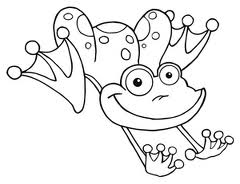 What’s Hop-peningWhat’s Hop-peningReadingRFK.3c I can ready high frequency words by sightRIK2 I can identify the main topic and retell key details of a textRIK. 8 I can find the reasons an author gives to support his or her ideasSight Words: FROM, LITTLE, you, for, they, hereVocabulary: instead, purposeWritingWk.2 I can write, draw and tell to teachSLK5 I can add drawings to provide more detail in my writingWK.6 I can publish my writingVocabulary: non-fiction, specialist, Social StudiesK.E.1 I can understand basic economic conceptsK.G.2 I can understand the interaction between humans and their environmentMathKOA 1 I can represent addition and subtraction with objects, fingers, mental images, drawings, sounds, acting out situations, verbal explanations, expressions, or equations. KOA2 I can solve addition and subtraction story problems within 10KOA5 I can fluently add and subtract within 5Vocabulary:, addition, subtraction, take away, decompose